Муниципальное бюджетное образовательное учреждениедополнительного образования Дом детского творчества г. Углегорска Сахалинской областиПрограмма методической работы МБОУ ДО Дом детского творчества г. Углегорска2014-2019 учебный год.Разработчики: Н.В. Мочалова, методист ДДТО.Ф. Горенко, методист ДДТг. Углегорск2017 (ред)Историческое становление Дома детского творчества г. УглегорскаВ документах архивного фонда Сахалинского облисполкома ДДТ г. Углегорска начинал свою деятельность с 1964 года. Это был клуб пионеров в Углегорском торговом порту, в котором работало 6 кружков и несколько педагогов.За время своего существования учреждение претерпевало неоднократные изменения в названиях, в направлениях деятельности.•	Решением Углегорского горисполкома от 26.09.1991г. №296 реорганизован в городской Дом детского и юношеского творчества;•	Постановлением администрации Углегорского муниципального района от 31.05.1999 №251 переименован в муниципальное образовательное учреждение дополнительного образования Дом детского творчества г. Углегорска Сахалинской области;•	Постановлением мэра Углегорского муниципального района от 16.02.2011г. №61 произведено переименование в муниципальное бюджетное образовательное учреждение дополнительного образования Дом детского творчества г. Углегорска Сахалинской области.Изменялся педагогический состав организации, менялись руководители. В 1987.году Дом пионеров и школьников возглавила Л.П. Яровикова. На то время в здании работало 2 педагога: Жарко Татьяна Павловна, руководитель танцевального кружка и Бородина руководитель театральной студии. В настоящее время для Дома детского творчества характерна определенная стабильность, которая подтверждается креативным педагогическим коллективом, результатами деятельности, популярностью ДДТ г. Углегорска в районе и в области. В Доме детского творчества работает 17 творческих педагогов (постоянное место работы), которые реализуют 38 общеобразовательных общеразвивающих программ, в 39 объединениях, в которых с огромным удовольствием занимается 1571 (статистический), 517 (объемный показатель) обучающийся.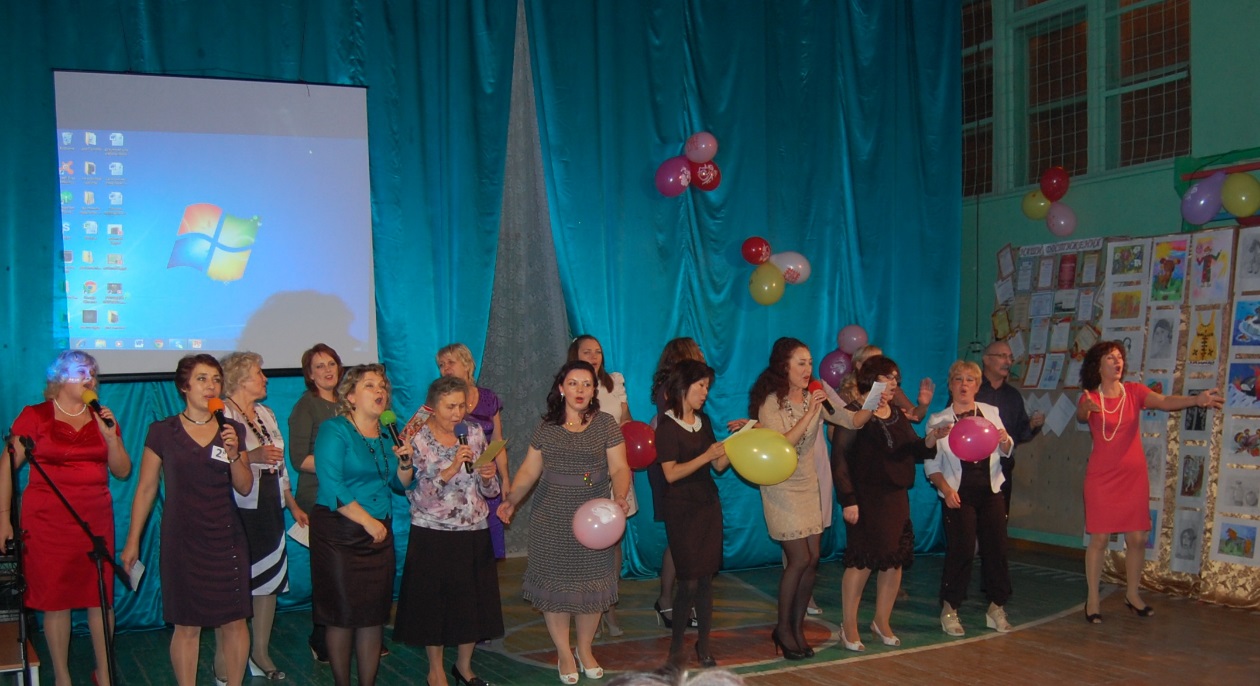 Пояснительная запискаМетодическая работа в образовательном учреждении – это комплекс мероприятий, базирующийся на достижениях науки, передового педагогического опыта; направленный на всестороннее повышение компетенции и профессионального мастерства педагогов.Повышение профессионального уровня педагога всегда был одним из актуальных вопросов в системе образования. Значимый педагог сегодня - это одновременно профессионал и личность. В качестве и высокой результативности труда педагога заинтересованы обучающиеся и их родители, общество, поэтому в основе деятельности методиста находится непрерывное совершенствование педагогической квалификации и профессионального мастерства педагогических кадров.Роль методической работы возрастает в современных условиях в связи с необходимостью рационально и оперативно использовать новые методики, приемы и формы обучения и воспитания, поэтому в обеспечении качественной подготовки педагогов большую роль играет методическая работа, которая является одним из основных направлений деятельности МБОУ ДО ДДТ г. Углегорска.Актуальность выражается в том, что воспитать человека с современным мышлением, способного успешно самореализоваться в жизни, могут только компетентные педагоги, обладающие высоким профессионализмом. В это понятие включаются не только предметные, дидактические, методические, психолого-педагогические знания и умения, но и личностный потенциал педагога, в который входят система его профессиональных ценностей, его убеждения, установки. В ходе этой деятельности педагог становится активным субъектом процесса совершенствования. Это требует комплексного подхода к методической работе. Методическая работа мотивирует профессиональное развитие педагога, способствует его самореализации, решению профессиональных и личных проблем, позволяет получить большее удовлетворение от работы.Методическая работа носит опережающий характер и отвечает за развитие всего воспитательно-образовательного процесса в соответствии с новыми достижениями науки. В ДДТ сложилась целостная система работы с педагогами по развитию их профессиональной компетентности, в том числе научной и инновационной деятельности. Для помощи различным категориям педагогических работников была разработана данная программа методической деятельности.Программа написана в соответствии с нормативно-правовыми документами:Федеральным законом от 24.07.1998 N 124-ФЗ (ред. от 28.12.2016) "Об основных гарантиях прав ребенка в Российской Федерации с Федеральным законом от 29.12.2012 г. № 273 – ФЗ «Об образовании в Российской Федерации» // в ред. от 23.11.2015) Конвенцией о правах ребенка (принята 20 ноября 1989 г. Резолюцией 44/25 Генеральной Ассамблеи ООН)Приказом Министерства образования и науки Российской Федерации от 29 августа 2013 г. № 1008 «Об утверждении порядка организации и осуществления образовательной деятельности по дополнительным общеобразовательным программам» (далее – Порядок)Концепцией развития дополнительного образования детей (Распоряжение Правительства РФ от 4 сентября 2014 г. № 1726-р).Уставом МБОУ ДО ДДТ. (Утвержден распоряжением начальника управления образования Углегорского муниципального района от 22.10.2015 г. № 24-р).Методическими рекомендациями департамента государственной политики в сфере воспитания детей и молодёжи Минобрнауки России от 18.11.2015г. №09-3242 по проектированию дополнительных общеобразовательных общеразвивающих программ.- «Санитарно-эпидемиологическим требованиям к устройству, содержанию и организации режима работы образовательных учреждений дополнительного образования», утвержденным постановлением Главного государственного санитарного врача РФ от 4 июля 2014 года №41. Участники программы: педагогические работники ДДТ г. Углегорска и структурных подразделений по месту жительства.Срок реализации программы: долгосрочнаяЦель программы: создание условий для профессионального саморазвития, личностного и компетентностного роста педагогов. Задачи:1. Координационная. Организовывать работу МО педагогов дополнительного образования, обучающие семинары, и т. д. Оказание методической помощи педагогам (в подготовке, проведении и самоанализе занятия, мероприятия и др.) Методическое сопровождение участия педагогов дополнительного образования в конкурсах различного уровня; оказывать помощь в организации курсовой подготовки, по обобщению и распространению передового педагогического опыта, в подготовке документов к аттестации. Оказывать консультативную помощь педагогам в разработке образовательных программ, дидактических и методических материалов, и участии педагогов в инновационной и научно-исследовательской работе.2. Информационная. Переработка профессионально значимой информации, систематизация педагогических, методических, информационных материалов по дополнительному образованию детей. Предоставление всесторонней и актуальной информации о современных технологиях обучения, воспитания и развития детей и педагогов. Создание банка методических материалов (рекомендаций, разработок, сценариев и т.п.). Проведение различных семинаров, совещаний, конференций, конкурсов и т.п.. 3. Аналитическая. Анализировать деятельность методической работы, по итогам анализа составлять рекомендации по решению проблем и повышению эффективности реализации общеобразовательных общеразвивающих программ ДДТ и участия педагогов в инновационной и научно-исследовательской работе. Координировать работу по проведению мониторингов и обобщать данные образовательных учреждений, составляя общую картину состояния работы.Механизм выполнения программыВ период анализа исходных данных определяются основные темы методической работы по годам:2014 – 2015 год – «повышение профессионального уровня педагогических работников в свете современных требований к реализации программ дополнительного образования»2015 – 2017 год «Повышение профессиональной компетентности педагогов. Духовно-нравственное воспитание обучающихся»2017-2019    Для реализации программы необходимо:1.	Для решения методических проблем и обеспечения целостности и системности методической работы учреждения создать инновационную методическую модель, состоящую из трех пространств.2.	Определить основные направления методической деятельности:•	Управление системой повышения квалификации на основе проектно-программного подхода •	Методическое сопровождение профессионального развития, процесса самообразования через:инициацию;информирование;консультирование;координацию деятельности педагогов.Поддержка функционирования педагогов в рамках профессиональных норм:обновление теоретических знаний и практических навыков решения профессиональных задач в рамках специальности через обеспечение понимания предъявляемых требований в деятельности (нормативно-правовое обеспечение).накопление информационного ресурса:систематизация образовательных техник, приемов, методов и т.п.;систематизация дидактического материала;конструирование дидактических и методических средств;обеспечение доступности к информационным ресурсам.Принципы организации методической работы:- принцип системности. - принцип опоры на профессионально-личностный опыт и опыт самореализации педагогов;- принцип научности. - принцип оптимальности. - принцип доступности.Научно-методическая работа направлена на перспективное развитие процесса обучения, совершенствование его содержания и методики преподавания, поиск новых принципов, закономерностей, методов, форм и средств организации учебного процессаКритерии оценки реализации программыРост удовлетворенности педагогов собственной деятельностью. Положительный психолого-педагогический климат. Высокая заинтересованность педагогов в творчестве и инновациях. Овладение современными методами обучения и воспитания. Положительная динамика качества обучения. Высокий уровень профессиональной компетентности педагогов. Своевременное распространение передового педагогического опыта. Постоянное внимание администрации к деятельности педагогов, наличие системы стимулирования педагогической деятельности. Качественно организованная система повышения квалификации педагогов. ПЛАН инновационно-методической работы на 2014/15 уч. г.Цель: повышение профессионального уровня педагогических работников в свете современных требований к реализации программ дополнительного образованияАнализ методической работы дан в Приложении 1Анализ методической работы за 2014-2015 учебный год дан в Приложении 1ПриложенияПриложение 1Муниципальное бюджетное образовательное учреждениедополнительного образования Дом детского творчества г. Углегорска Сахалинской областиАнализ методической работы за 2014-2015 уч. годВыполнила: методист Н.В. МочаловаУглегорск, 2015Важнейшим средством повышения педагогического мастерства педагогов, связующим в единое целое всю систему работы образовательного учреждения, является методическая работа. Роль методической работы значительно возрастает в современных условиях в связи с необходимостью рационально и оперативно использовать новые методики, приемы и формы обучения и воспитания.В соответствии с планированием и учетом организации учебного процесса, особенностей состава педагогического коллектива и воспитанников в этом учебном году была продолжена работа над основной методической темой: «Повышение профессионального уровня педагогических работников в свете современных требований к реализации программ дополнительного образования»Целью методической работы стало создание условий для успешной реализации намеченных направлений деятельности Дома детского творчества, также личностный профессиональный рост педагогов в свете современных требований к реализации программ дополнительного образования.Для достижения цели определены задачи:1. Методическое сопровождение по самообразованию и повышению уровня квалификации педагогов в информационно – коммуникационном пространстве, являющимися необходимыми условиями для качественного проведения всех видов занятий и мероприятий.2. Обобщение и распространение педагогического опыта педагогов Поставленная цель и задачи определили работу методического совета, который работал по утвержденному плану. Содержание деятельности методического совета было определено общей методической темой Дома детского творчестваНа заседаниях методических объединения педагоги решали вопросы тематического планирования, планировали работу с одаренными детьми, принимали активное участие в освоении инновационных технологий с использованием ИКТ, обобщали свой опыт на семинарах разного уровня. Педагоги сформировали разработки занятий, мероприятий, методы и приёмы работы.В сентябре месяце был составлен и утвержден годовой план работы каждого МО на 2014-2015 учебный год.Основные вопросы, обсуждаемые на заседаниях МО:● утверждение плана работы МО год;● рассмотрение и утверждение календарно-тематического планирования;● подготовка и проведение мастер-классов в течение года;● взаимопосещение занятий;● работа с одаренными детьми;● рассмотрение и утверждение открытых занятий;● изучение нормативной документации;● подведение итогов работы МО.Для педагогов предоставлялась методическая помощь в виде консультаций методиста.Повышение уровня квалификации педагогических работников является необходимым условием для повышения профессиональной компетентности. Цель программы повышения квалификации педагогических работников: создание максимально благоприятных условий для развития профессиональной квалификации и успешной самореализации педагогических работников Дома детского творчества, включение педагогов в творческий педагогический поиск новых форм и методов предоставления услуг дополнительного образования. По итогам 2014-2015 учебного года Таким образом, программа повышения квалификации педагогических работников успешно выполняется, педагогические работники обладают информированностью и компетентностью, необходимыми для построения и функционирования системы дополнительного образования.Для педагогов разработаны «Положения о разработке дополнительных общеобразовательных общеразвивающих программ» (Приложение1), «Методика разработки учебного занятия в системе дополнительного образования» (Приложение 2). Проведено анкетирование на выявление профессиональных затруднений (Приложение 3). Оказано 9 консультаций по работе над темой самообразования. Проведено 5 методических объединений по темам: Утверждение плана работ на 2014-2015 учебный год. 02.09.2014Новые требования к разработке и корректировке дополнительных общеобразовательных общеразвивающих программ 07.112014Выгорание педагога, выявление профессиональных затруднений (Приложение 3) 13.01.2015Современное учебное занятие в системе дополнительного образования 24.03.2015Итоговое заседание. Подведение итогов методической работы и планирование на следующий годЗа прошедший учебный год оказана методическая помощь педагогам, пожелавшим участвовать в конкурсах разного уровня:1. II областной конкурс образовательных программ и учебно-методических материалов педагогов дополнительного образования художественно-эстетического направления.Осипова Ирина Васильевна – педагог дополнительного образованияПеченевская Анжелика Сергеевна – педагог дополнительного образованияПашегорова Наталья Борисовна – педагог дополнительного образования2.Общероссийский конкурс «Русская изба»:Горенко Ольга Федоровна- педагог дополнительного образования I МЕСТО в номинации «Мой урок на тему русской культуры»Авилова Елена Ивановна педагог дополнительного образования I МЕСТО в номинации: декоративно- прикладное искусство. «Стилизованная Русь». 3.Конкурс «Лучший детский тренер»Победители: Редькин Сергей Алексеевич, Винокурова Наталья Магафуровна, Осипов ДмитрийВ таблице приведены результаты участия педагогов в мероприятиях разного уровня за 2014-2015 учебный годРезультаты участия педагогов в мероприятиях разного уровня за 2014-2015 учебный годВ течение 2014-2015 учебного года пополнялся банк данных:- о педагогах дополнительного образования;- о педагогах, желающих обобщить опыт своей работы на районном, областном методическом объединении;- о мероприятиях, проводимых педагогами;- о призерах конкурсов и выставок, о повышении квалификации.Осуществлялось справочно-информационное сопровождение педагогов дополнительного образования:- знакомство с новинками методической литературы. - обзором интернет ресурсов (дистанционное повышение квалификации, сетевые сообщества педагогов, возможность публикаций на разных уровнях);- обзором международных, всероссийских и региональных научно-практических конференций, семинаров по проблемам образования, на которых педагоги могут обобщить опыт своей работы.Выводы: - анализ проведенных мероприятий и анкет, заполненных педагогами, показал удовлетворительное участие педагогов ДДТ в мероприятиях МО, а также в процессе обсуждения существующих проблем и противоречий современной системы дополнительного образования детей. - Подводя итоги работы, следует отметить, несмотря на то, что план работы РМО выполнен не полностью, педагоги отмечают высоких уровень проведения проведенных мероприятий. В своих высказываниях и анкетах участники МО оценили деятельность объединения как важный аспект в работе учреждений дополнительного образования района и отметили: - Необходимо продолжить проведение творческих мастерских, круглых столов, семинаров и т.д. Обязательно включить в план практические занятия по направленностям с учетом специфики деятельности педагогов. - Обмен опытом работы педагогов дополнительного образования должен остаться обязательным.Для повышения эффективности работы методического объединения педагогов дополнительного образования и успешного решения поставленных задач в новом учебном году необходимо:- продолжить работу методического объединения ДДТ с привлечением педагогов дополнительного образования общеобразовательных школ, как площадки распространения передового педагогического опыта и инновационных технологий;- спланировать работу МО с учетом современных требований к УДО; - Необходимо продолжить работу над созданием и совершенствованием нормативной базы по дополнительному образованию в ДДТ. - Каждому педагогу продолжать работать над обновлением программного содержания учебно-воспитательного процесса.- Необходимо нацеливать педагогов на создание авторских программ, создавать модифицированные, искать инновационные способы решения педагогических задач, стоящих перед дополнительным образованием. - обеспечить качественную, систематическую информационную поддержку мероприятий, проводимых членами МО;- продолжить практику проведения объединений и семинаров с участием не только педагогических работников учреждения дополнительного образования, но и педагогов образовательных учреждений района - совместителей;- привлекать к работе заседаний методического объединения, по возможности, сотрудников кафедр ИРОСО и др. - наладить связь с прогрессивными учреждениями дополнительного образования из других регионов страны через Интернет с целью обобщения и обмена опыта;- продолжить практику проведения открытых занятий и мастер-классов по определенным направленностям;- способствовать курсовой переподготовке педагогических кадров учреждений дополнительного образования;- способствовать прохождению аттестации педагогическими работниками учреждений дополнительного образования принимали активное участие в методических конкурсах, семинарах, мастер-классах, конференциях и совещаниях разного уровня: районного, краевого.Приложение 2МУНИЦИПАЛЬНОЕ БЮДЖЕТНОЕ ОБРАЗОВАТЕЛЬНОЕ УЧРЕЖДЕНИЕДОПОЛНИТЕЛЬНОГО ОБРАЗОВАНИЯ ДОМ ДЕТСКОГО ТВОРЧЕСТВА  г. УГЛЕГОРСКА САХАЛИНСКОЙ ОБЛАСТИМетодическая разработка«СОВРЕМЕННОЕ УЧЕБНОЕ ЗАНЯТИЕ В УЧРЕЖДЕНИИ ДОПОЛНИТЕЛЬНОГО ОБРАЗОВАНИЯ ДЕТЕЙ»Источник:https://kopilkaurokov.ru/vneurochka/prochee/mietodichieskaia-razrabotka-sovriemiennoie-uchiebnoie-zaniatiie-v-uchriezhdienii-dopolnitiel-nogho-obrazovaniia-dietieiадаптировала для педагогов ДДТ:Н.В. Мочалова2015ОглавлениеПонятие занятия и его виды	3Структура учебного занятия	3Условия эффективности учебного занятия	5Организация работы группы на занятии	5Подготовка педагога к учебному занятию	7Эмоционально-психологическая подготовка педагога к занятию	9Вопросы и задания	10Литература	11Приложение	12Понятие занятия и его видыОсмысление, изучение и разработка теоретических, методических и практических аспектов учебного занятия сегодня является необходимым. Это связано с рядом факторов:– возникают трудности в определении сущности и специфики учебного процесса в дополнительном образовании:– отсутствует единое понимание того, что представляет из себя по сути основная форма организации учебного процесса – учебное занятие, в чем целевое назначение данной формы;– существует некоторая сложность в анализе педагогом учебного занятия и в оценке результата деятельности детей, а также в выборе приемов, способов организации учебно-познавательной деятельности детей.Занятие в УДОД – это все то время, которое педагог проводит с детьми, организуя различную деятельность: учебную, воспитательную, досуговую и т.п.В зависимости от приоритета обозначенных целей занятия можно обозначить следующие их виды:Собственно, обучающие занятия. Цели: научение чему-либо, овладение детьми конкретными знаниями и умениями по преподаваемому предмету. Среди обучающих занятий можно выделить (по приоритетным задачам) некоторые разновидности:1. Учебные занятия по передаче знаний.2. Учебные занятия по осмыслению детьми знаний и их закреплению.3. Учебные занятия закрепления знаний.4. Учебные занятия формирования умений, применения знаний на практике.5. Тренировочные учебные занятия (отработка умений и навыков).6. Учебные занятия по обобщению и систематизации знаний.Учебное занятие – это форма организации учебного процесса, ограниченная временными рамками, предполагающая специально организованное педагогом обучение детей (передача им знаний, умений и навыков по конкретному предмету), в результате которого происходит усвоение детьми этих знаний, формирование и развитие умений и навыков[1].Однако в сфере дополнительного образования далеко не все занятия с детьми ставят именно обучающие задачи. Среди других видов занятий можно было бы назвать общеразвивающие и воспитательные занятия, которые в приоритете ставят цели формирования и развития определенных личностных качеств ребенка. Например, к таким занятиям можно отнести занятие-диспут, экскурсию, занятие-викторину, различные коллективные творческие дела. Кроме того, довольно часто педагог организует специальные занятия (в рамках учебного расписания), направленные на формирование положительного психологического климата в детском коллективе, приобщение детей к нравственным и культурным ценностям. К примеру, «огоньки» и коллективные праздники. Эти занятия тоже предполагают образовательные задачи, но отличаются от учебных занятий тем, что научение, как правило, не носит специально организованный характер и совсем не обязательно связано с учебным предметом. Достаточно часто занятие педагога с детским коллективом трудно отнести к какому-либо одному виду, поскольку в ходе одного занятия большинство педагогов решают, как обучающие, так и воспитательные задачи в комплексе [3]. Структура учебного занятияУчебное занятие является, хотя и ограниченным по времени, процессом, представляя собой модель деятельности педагога и детского коллектива. Поэтому учебное занятие правомерно рассматривать в логике организации деятельности, выделяя цель, содержание, способы, результаты деятельности, а также этапы их достижения.В целом учебное занятие любого типа как модель можно представить в виде последовательности следующих этапов: организационного, проверочного, подготовительного, основного, контрольного, рефлективного (самоанализ), итогового, информационного. Каждый этап отличается от другого сменой видов деятельности, содержанием и конкретной задачей. Основанием для выделения этапов может служить процесс усвоения знаний, который строится как смена видов деятельности учащихся: восприятие – осмысление – запоминание – применение – обобщение – систематизация [4].1 этап: организационный.Задача: подготовка детей к работе на занятии.Содержание этапа: организация начала занятия, создание психологического настроя на учебную деятельность и активизация внимания.2 этап: проверочный.Задача: выявление пробелов прошлого занятия и их коррекция.Содержание этапа: проверка усвоения знаний предыдущего занятия.3 этап: подготовительный (подготовка к новому содержанию).Задача: обеспечение мотивации и принятие детьми цели учебно-познавательной деятельности.Содержание этапа: сообщение темы, цели учебного занятия и мотивация учебной деятельности детей (к примеру, эвристический вопрос, познавательная задача, проблемное задание детям).4 этап: основной.В качестве основного этапа могут выступать следующие:1)  Усвоение новых знаний и способов действий.Задача: обеспечение восприятия, осмысления и первичного запоминания связей и отношений в объекте изучения. Целесообразно при усвоении новых знаний использовать задания и вопросы, которые активизируют познавательную деятельность детей.2)  Первичная проверка понимания.Задача: установление правильности и осознанности усвоения нового учебного материала, выявление неверных представлений и их коррекция. Применяют пробные практические задания, которые сочетаются с объяснением соответствующих правил или обоснованием3)  Закрепление знаний и способов действий.Задача: обеспечение усвоения новых знаний и способов действий. Применяют тренировочные упражнения, задания, которые выполняются самостоятельно детьми.4)  Обобщение и систематизация знаний.Задача: формирование целостного представления знаний по теме. Распространенными способами работы являются беседа и практические задания.5 этап: контрольный.Задача: выявление качества и уровня овладения знаниями, их коррекция. анализ продуктов деятельности, выставки. Или использование тестовых заданий, устного или письменного опроса, вопросы и задания различного уровня сложности, (репродуктивного, творческого, поисково-исследовательского).6 этап: рефлексивный.Задача: дать анализ и оценку успешности достижения цели и наметить перспективу последующей работы.Содержание этапа: педагог сообщает ответы на следующие вопросы: как работали ребята на занятии, что нового узнали, какими умениями и навыками овладели? Поощряет ребят за учебную работу.7 этап: рефлективный.Задача: мобилизация детей на самооценку. Может оцениваться работоспособность, психологическое состояние, результативность работы, содержание и полезность учебной работы.Данный этап может проводиться по-разному, на рисунках приведены примеры проведения рефлексии, которые можно использовать как по одному, так и вместе, заменяя последний вопрос рисунком [4]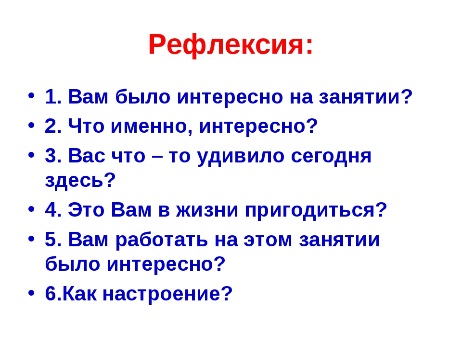 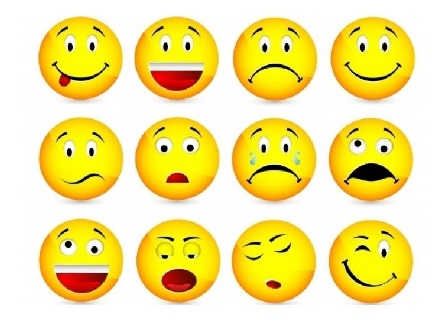 8 этап: информационный. Определение перспективы следующих занятий. Задача: обеспечение понимания цели, содержания и способов выполнения домашнего задания, логики дальнейших занятий.Изложенные этапы могут по-разному комбинироваться, какие-либо из них могут не иметь места в зависимости от педагогических целей. Условия эффективности учебного занятияПедагогу необходимо помнить, что для достижения эффективности занятия необходимо соблюдение некоторых условий, к примеру:– комплексность целей (обучающие, воспитательные, общеразвивающие задачи);– адекватность содержания поставленным целям, а также их соответствие особенностям детского коллектива;– соответствие способов работы поставленным целям и содержанию;– наличие четко продуманной логики занятия, преемственности этапов;– четкая организация начала занятия, мотивация детей на учебную деятельность;– наличие благоприятной психологической атмосферы;– активная позиция ребенка (активизация познавательной и практической деятельности, включение каждого ребенка в деятельность);– полное методическое обеспечение и оснащение занятия необходимыми средствами [2].Организация работы группы на занятииФакторы, способствующие успешному проведению учебного занятия:хорошее знание материала;бодрое самочувствие; чувство «физической» раскованности, свободы на занятии;продуманный план занятия;правильный выбор и разнообразие методов обучения;занимательность изложения, ярко выраженное эмоциональное отношение педагога к излагаемому материалу богатство интонаций, его выразительная мимика, образная жестикуляция;выраженная заинтересованность педагога в успехе обучающихсяФакторы рисканеуверенность в своих знаниях и «учительских силах»;рыхлая композиция занятия;неправильный подбор и однообразие методов обучения;скованность движений педагога, его «зажатость»монотонность и сухость при изложении материала бесстрастность педагога, отсутствие проявлений личной заинтересованности и увлеченности предметом;отход от темы занятия, увлечение посторонними, не связанными с темой и задачами занятия;отсутствие эмоционального контакта педагога и обучающихся, безразличие педагога к результатам обучающихся [3]При продумывании занятий появляется множество вопросов: -должен ли педагог командовать на занятии? Как привлечь внимание? Как повысить мотивацию занятия и др.В прежние времена ответ был очевиден, он предписывался официальной педагогикой. Вот какие «ценные указания» из педагогических сочинений не такого уже далекого прошлого приводят: «Говорить много детям бесполезно, надо сразу прививать навыки дисциплины, организованности в процессе работы... Первое время хорошо приучить детей делать все по счету: «Раз!»–поднимают крышку парты, как один; «Два!»–встают; «Три!»–выходят из-за парты; «Четыре!»–стройной линеечкой идут из класса. Входят в класс обязательно линеечкой, чтобы не приобрести привычки бегать, шуметь в классе... Сбор тетрадей у очень многих хороших учителей организован так: при счете «Раз!» – на каждой парте тетради кладутся направо вместе; при счете «Два!»–тетради передаются конвейером с парты на парту начиная с задних, с первых парт собираются дежурными».Такие методы ведь не изжили себя до сих пор, но для дополнительного образования они просто неприемлимыВ. Шаталов, например, делает основной упор на взаимоотношениях в классе, в частности на культе девочки. Девочки первыми сдают тетради, их тетради первыми проверяются. Девочки никогда не вытирают школьные доски (у них короткие юбки, зачем ставить в неудобное положение?). Класс убирают мальчики. Если поднято много рук, «при прочих равных условиях» предпочтение – девочкам. Кроме того, правило: при ответе товарища – абсолютная тишина.Вводят педагоги свои традиции и ритуалы. У Ильина, например, – «историческая парта». Он рассказывает об ученике, сидевшем когда-то за этой партой. В таком-то году ученик подарил такую-то интересную мысль, учитель ее развил и вот что получил... Мощный прием: тебе, ребенку, говорят, что ты не уйдешь из школы навсегда, ты останешься для других. Это важно для детей. Да и не только для них.Привлекайте ребят к организации процесса обучения, делегируйте им часть ответственности.То, что Л. М. Фридман называет «ролевое участие». Здесь и «проверяющие» (тетради), и «учетчики» (заносят отметки на экран), и «ассистент» (отвечает за опорные конспекты – вывешивает, ремонтирует), и «организатор» (ведет график назначения «ведущих учителей»), и «главный консультант» с просто «консультантами» (помогают справиться с проблемами в знаниях).Два слова о важных мелочах. О них знают, но или забывают, или машут рукой: условия у нас такие, что уж, мол, привередничать.Если детей немного, лучше общаться с ними в небольшом помещении.Обратите внимание на свет. Дети должны вас видеть: лицо, глаза.Есть еще целый ряд мелочей, например: полированные краешки столов рассеивают внимание; близко друг от друга поставленные столы способствуют возбуждению учеников, а далеко расставленные, наоборот, отчуждению – но это уже действительно информация не для наших условий.Не можем хотя бы кратко не напомнить здесь о роли невербальных средств общения. Мимика и жест не только эффективнее открывают буквальное значение речи. Это средство управления, то есть с их помощью педагог способен транслировать тот смысл, который хочет, пусть он и не совпадает с буквальным. Именно в этом плане можно говорить, что поведение педагога сходно с деятельностью артиста.А как быть, если по-настоящему не владеешь пантомимикой и голосом? Идти на выучку к актерам? В пединститутах вводят сейчас в курсе педмастерства занятия по речи и движению. Но они немногочисленны, ведут их нередко преподаватели кафедр педагогики, многие из которых сами нуждаются в подобных уроках. Среди педагогов немало людей малоэмоциональных, не просто обделенных от природы артистическими данными, но и тех, кого дети между собой называют «тормоз». По данным В. А. Кан-Калика, монотонное изложение снижает восприятие на 35 – 55%.Ну а что в самом деле таким делать? Тренироваться. Если не с актером, то на курсах при пединститутах и ИПК. Самостоятельно. Начать хотя бы с упражнений, рекомендуемых Карнеги.Рекомендуемые упражнения1. Акцентируйте (то есть выделяйте, делайте на них ударение) во фразе важные слова, подчиняйте им менее важные. Произнесите, советует Карнеги, любое предложение ровным монотонным голосом (он берет для примера слова Наполеона: «Я преуспевал во всем, за что я брался, потому что я этого хотел...»). А теперь акцентируйте важные слова или те, что вам кажутся важными (преуспевал, хотел), и вы увидите, как зазвучит фраза, как лучше ее будет слушать и понимать аудитория.2. Меняйте тон голоса: то повышайте, то понижайте его. Тот же маленький эксперимент. Сначала монотонно: «У меня есть только одно достоинство – я никогда не прихожу в отчаяние». А теперь повторите предложение, но вторую часть (после тире) – значительно понизив тон (можно почти шепотом). Внезапно меняя тон, мы добьемся выделения на общем фоне. Фразу и слова не просто лучше запомнят, но опять же будут слушать.3. Меняйте темп речи, произнося быстро не очень значительные слова и медленнее – важные.Нам нравится, каким «американским» примером (а теперь, возможно, и «нашим»?) иллюстрирует это правило Карнеги.Произнесите быстро и небрежно «30 миллионов долларов», будто сумма небольшая, а теперь медленно, с «чувством», в потрясении огромностью суммы, «30 тысяч долларов»: и вам, и слушателям действительно покажется, что 30 тысяч больше. (А, впрочем, большинство из нас эти доллары в глаза не видели, можно играть в миллиарды рублей.)4. Делайте паузу до и после важных мыслей. Пример Карнеги. Без паузы: «Великая американская пустыня расположена не в Айдахо, Нью-Мехико или Аризоне. Она расположена под шляпой среднего человека. Великая американская пустыня – это скорее умственная, чем натуральная пустыня».А теперь произнесите, сделав паузу перед «она», перед «под шляпой», перед «это скорее», перед «чем», и вы увидите, как заиграет фраза, каким великим смыслом наполнится.Подготовка педагога к учебному занятиюКонечно же, для проведения результативного учебного занятия необходима достаточно серьезная подготовка педагога к нему. Удастся ли занятие? Что обеспечивает успех занятия? Как удержать внимание ребят, развить интерес к учебному предмету? Эти и многие вопросы волнуют практически каждого педагога. Что же является главным для педагога при подготовке учебного занятия? По существу, здесь необходимо говорить о целой методике подготовки учебного занятия. Алгоритм подготовки педагога к учебному занятию может быть следующим:1 этап. Анализ предыдущего учебного занятия, поиск ответов на следующие вопросы.– Достигло ли учебное занятие поставленной цели?– В каком объеме и качестве реализованы задачи занятия на каждом из его этапов?– Насколько полно и качественно реализовано содержание?– Каков в целом результат занятия, оправдался ли прогноз педагога?– За счет чего были достигнуты те или иные результаты (причины)^– В зависимости от результатов что необходимо изменить в последующих учебных занятиях, какие новые элементы внести, от чего отказаться?– Все ли потенциальные возможности занятия и его темы были использованы для решения воспитательных и обучающих задач.2 этап. Моделирующий. По результатам анализа предыдущего занятия строится модель будущего учебного занятия:– определение места данного учебного занятия в системе тем, в логике процесса обучения (здесь можно опираться на виды и разновидности занятий),– обозначение задач учебного занятия,– определение темы и ее потенциала, как обучающего, так и воспитательного:– определение вида занятия, если в этом есть необходимость,– продумывание содержательных этапов и логики занятия, отбор способов работы как педагога, так и детей на каждом этапе занятия;– подбор педагогических способов контроля и оценки усвоения детьми материала занятия.3 этап. Обеспечение учебного занятия.а) Самоподготовка педагога: подбор информационного, познавательного материала (содержания занятия).б) Обеспечение учебной деятельности учащихся: подбор, изготовление дидактического, наглядного, раздаточного материала: подготовка заданий.в) Хозяйственное обеспечение; подготовка кабинета, инвентаря, оборудования и т.д.Конечно, необходимо отметить, что в каждой конкретной ситуации предложенный алгоритм будет варьироваться, уточняться, детализироваться. Важна сама логика действий, прослеживание педагогом последовательности как своей работы, так и учебной деятельности детей, построение учебных занятий не как отдельных, разовых, не связанных друг с другом форм работы с детьми, а построение системы обучения, которая позволит достигать высоких образовательных результатов и полностью реализовать творческий, познавательный, развивающий потенциал преподаваемого педагогом учебного предмета.При подготовке занятия для педагога важны еще два момента.Первый: подумать, как показать детям, ради чего этот материал «проходится», зачем он нужен.Второй: как распланировать занятия, чтобы тема (раздел) не распадалась на несвязанные кусочки. Множество удачных примеров решения данной проблемы существует в отечественной дидактике. Учитель математики В.Ф.Шаталов, например, тему укладывает в один урок (с помощью опорных сигналов – специальных схем). Учитель истории С.Д.Шевченко законченный раздел (несколько уроков) изучает таким образом: после уроков, на которых дети получают новые знания, следует этап (2-3 урока) систематизации, обобщения и зачет. Обобщающий урок-семинар включает в себя синтетический (по всей теме) конспект (схему), самый обычный, без остроумных, но подчас головоломных выдумок, в котором четко обозначены связи между частями темы. Естественно, у каждого предмета, каждой темы могут быть свои особенности, и представить тему (раздел) так, чтобы она выступила как нечто цельное, единое, можно с обычным устным объяснением.В.С.Ротенберг и С.М.Бондаренко справедливо замечают, что поучение в лоб – не лучший вариант, и предлагают несколько «обходных» способов.1. Занимательная история о том, что происходит с людьми, у которых нет нужных знаний, в ситуации, когда , они необходимы.Курс орфографии, например, начать с пересказа глав книги Н. Панова «А все-таки она хорошая!», где рассказывается о сказочном городе, жители которого живут «без правил» и пишут как слышат (это не окуджавовское «каждый пишет, как он слышит – здесь смысл переносный). В городе выше преступность, сплошные несчастные случаи.2.Эффект незнания, причем комический.Вот неправильно поставленная запятая: «Я подошел к калитке с громким лаем, навстречу мне выбежал Барбос».3. Постоянно включать в занятия старый материал, чтобы дети убеждались, что он нужен.4. Викторины, олимпиады, инсценировки, различные игры, специальные «предметные» игры, и игровые паузы-разрядки».Все эти способы уступают главному – увлеченности, вовлеченности в предмет, когда ведет даже не утилитарный интерес, а интерес «вообще» (если научнее – внутренняя мотивация). Внутренний мотив – такой, при котором сама деятельность приносит удовлетворение.Советы педагогов, применяющих в своей работе элементы теории решения изобретательских задач1. Старайтесь планировать тему так, чтобы материал не распался, сохраняя цельность и внутреннее единство. Планируйте всю тему сразу. Предлагается следующая «технология». Положите перед собой столько листов бумаги, сколько занятий в теме. Распределите сначала главное: что на каком занятии будет изучаться; где труднее, что – легче; в зависимости от этого найдите формы работы, их сочетание. Тему, которая придется на пик вашей усталости лучше заранее спланировать на каникулах.2. При планировании занятий старайтесь учитывать разный уровень учащихся. Основа будет везде одна (обязательные знания), но формы могут быть различные, разными будут задачи, упражнения.3. Подумайте, кто из ребят, где, когда, с каким докладом может выступить.4. Определяя цели занятия, разграничьте для себя обучающую и педагогическую цели. Естественно, разграничение условно. Обучающая цель – то, чему педагог хочет научить детей, что они должны на уроке узнать, понять. Педагогическая цель – то, чего педагог хочет добиться на данном занятии в плане воспитания и развития, учитывая особенности группы и отдельных учащихся.5. «Проранжируйте» новый материал (что учащимся нужно к следующему занятию, что – несколько позже, может быть, в следующем году, а что – на всю жизнь). Такое ранжирование изменит акценты в подаче информации.6. Особо продумайте, в какие моменты учащиеся должны активно включаться, что они должны делать (здесь я задаю вопрос – диалог (дискуссия), здесь они должны посмотреть иллюстрацию и т. п.)7. Определите необходимый реквизит (плакаты, картины, приборы, проектор и т. д.).8. Подготовьте резервный материал на тот случай, если Вы «придете к финишу за 5 минут до звонка». Опыт показывает, что такой досрочный финиш – беда многих молодых педагогов. В качестве резерва могут выступать (в зависимости от предмета) и задачи, и упражнения, и игры, и любопытная, интересная информация «в русле» темы.9. Наметьте исследовательскую цель на предстоящее занятие. Удалось ли опробование нового приема, новой формы? Какова реакция детей? Органичен ли прием для Вас? Вписался ли в занятие? И т. п. Целесообразность экспериментаторства тем выше, чем сильнее группа; и наоборот, в слабой группе необходима консервативная и четкая структура занятия [2].Эмоционально-психологическая подготовка педагога к занятию1. Вспомните группу, где предстоит давать занятие. Вспомните опыт общения с ней: развивайте положительные ощущения, блокируйте отрицательные.2.Планируя занятие (различные его моменты), представьте психологическую атмосферу реализации. Такое психологическое предвидение (проектирование), основанное на знании группы, поможет выбрать и средства обучения (до элементарного: в этой группе я эту иллюстрацию не покажу – я вижу их реакцию), и сделает планирование «прицельным» (я знаю их реакцию в этом месте – я изберу один тон, я слышу их возражения в этот момент – я изберу другой тон, сделаю паузу, пошучу и т. п.).3.Вспомните взаимоотношения с отдельными учащимися, избегайте стереотипных установок к отдельным ребятам.Вот наиболее распространенные стереотипы в отношении педагога к «плохому» ученику (по А. Леонтьеву):– дает плохому ученику меньше времени на ответ, чем хорошему;– услышав неправильный ответ, не повторяет вопроса, а сразу же вызывает другого ученика или отвечает сам;– бывает, либеральничает: ставит хорошую отметку за плохой ответ;– чаще ругает «плохого» за неправильный ответ; – реже хвалит за верный ответ;– не замечает поднятой руки «плохого», вызывает другого;– реже улыбается, не смотрит в глаза «плохому». Кроме того, общение с «хорошим» со стороны педагога более эмоционально-личностно окрашено («Правильно, молодец, садись. Вероника!»), чем с «плохими» («Правильно, садись» или: «Правильно, садись, Чернов»).Вопросы и задания1. В.И. Андреев определяет инновационный урок как урок, который имеет новое, оригинальное, творчески привнесенное педагогом изменение в цели, содержании, методах, средствах или даже в самой форме организации занятий. Определите требования, предъявляемые к педагогу дополнительного образования при подготовке инновационного занятия, и дайте анализ этих требований с позиции эффективности их использования.Какие инновационные формы занятий Вы используете в своей педагогической деятельности: занятие-концерт, занятие-игра, занятие-спектакль, занятие-исследование и др. Обоснуйте использование данной формы инноваций и покажите ее влияние на результат учебно-воспитательного процесса.2. Перечислите инновационные методы обучения, с которыми Вы познакомились в последнее время, посещая занятия других педагогов или читая методическую литературу. Дайте подробное описание одного из активных методов обучения (работа в малых группах, использование ЭВМ, разработка системы опорных конспектов и др.), которые Вы используете в своей практике. Теоретически обоснуйте необходимость их использования, а также докажите их практическую целесообразность и результативность на основе изучаемого материала.ЛитератураАмонашвили Ш.А. Воспитательная и образовательная функция оценки учения школьников. – М., 2014.Кочнева методической службы учреждений дополнительного образования. - М., ВЛАДОС, 2011.Культура современного урока /Под ред. Н.Е. Щурковой. – М., 2013.Организация дополнительного образования детей: Практикум: Учебное пособие для студентов учреждений сред. проф. образования.-М.: ВЛАДОС, 2013.http://gcon.pstu.ac.ru/pedsovet/programm/ced1-17-2.htm Цели учебного занятияhttp://gcon.pstu.ac.ru/pedsovet/programm/ced1-17-1.htm Методы создания благоприятного психологического климата на учебном занятииhttp://gcon.pstu.ac.ru/pedsovet/programm/ced1-17-3.htm Методическое обеспечение учебного занятияhttp://gcon.pstu.ac.ru/pedsovet/programm/ced1-17-4.htm Особенности проведения занятия «Введение в образовательную программу»Приложение Формы учебных занятий.Традиционные формы организации деятельности детей в учебном процессе.Лекция Устное изложение какой-либо темы, развивающее творческую мыслительную деятельность обучающихсяСеминарФорма групповых занятий в виде обсуждения подготовленных сообщений и докладов под руководством педагога формирует аналитическое мышление, отражает интенсивность самостоятельной работы, развивает навыки публичных выступлений.Дискуссия Всесторонне публичное обсуждение, рассмотрение спорного вопроса, сложной проблемы; расширяет знания путем обмена информацией, развивает навыки критического суждения и отстаивания своей точки зренияКонференцияСобрание, совещание представителей различных организаций для обсуждения и решения каких-либо вопросов; прививает навыки открытого обсуждения результатов своей деятельностиЭкскурсия Коллективный поход или поездка с целью осмотра, знакомства с какой-либо достопримечательностью; обогащает чувственное восприятие и наглядные представленияЭкспедицияПоездка группы со специальным заданием: решает комплекс разноплановых задач по организации эффективной практики в процессе получения профильного результата вне аудиторных условий.Туристический поход Передвижение группы людей с определенной целью; реализует цели познания, воспитания, оздоровления, физического и спортивного развития.Учебная игра Занятие, которое имеет определенные правила и служит для познания нового, отдыха и удовольствия; характеризуется моделированием жизненных процессов в условиях развивающейся ситуации.Нетрадиционные формы организации деятельности детейПрезентация предмета, явления, события, факта. Описание, раскрытие роли предмета, социального предназначения в жизни человека, участие в социальных отношениях.СоциодрамаСюжетно-ролевая игра, предопределенная позицией главных героев; ситуация выбора, от которой зависят ход жизни и социально-психологические отношения, осознание себя в структуре общественных отношений.Защита проекта Способность проецировать изменения действительности во имя улучшения жизни, соотнесение личных интересов с общественными, предложение новых идей для решения жизненных проблемФилософский стол Например, коллективная работа по отысканию социального значения и личностного смысла явления жизни – «Свобода и долг», «Человек и природа» и т. п.Чаепитие Обладает большой силой, создает особую психологическую атмосферу, смягчает взаимные отношения, раскрепощает.“Крепкий орешек”Решение трудных вопросов в жизни совместно с группой, доверительный разговор на основе добрых взаимоотношенийДень добрых сюрпризов Упражнение в умении оказывать знаки внимания, доставлять людям радостьКонверт вопросов Свободный обмен мнениями на разные темы в дружеской обстановкеВыпускной ринг Отчет выпускников творческих коллективов, анализ прошлого, планы на будущее; создание атмосферы дружбы, взаимопонимания; формирование умения взаимодействовать с людьмиМетоды организации занятия в детском творческом объединенииРепродуктивный: словесные методы обучения: лекция, объяснение, рассказ, чтение, беседа, диалог, консультация.Методы практической работы: метод наблюдения: запись наблюдений, зарисовка, рисунки, запись звуков, голосов, сигналов, фото-, видеосъемка, проведение замеров;Исследовательские методы: проведение опытов, лабораторные занятия, эксперименты, опытническая работа на участке.Методы проблемного обучения: эвристическая беседа, постановка проблемных вопросов; объяснение основных понятий, определений, терминов, создание проблемных ситуаций, постановка проблемного вопроса; самостоятельная постановка, формулировка и решение проблемы обучающимися, поиск и отбор аргументов, фактов, доказательств и др.;Проекто-конструкторские методы: создание произведений декоративно-прикладного искусства; проектирование (планирование) деятельности, конкретных дел;Метод игры: игры дидактические, развивающие, познавательные, подвижные, народные, компьютерные, на развитие внимания, памяти, глазомера, воображения; игра-конкурс, игра-путешествие, ролевая игра, деловая игра;Наглядный метод обучения: картины, рисунки, плакаты, фотографии; таблицы, схемы, чертежи, графики; демонстрационные материалы;использование на занятиях средств искусства, активных форм познавательной деятельности, психологических и социологических методов и приемов.Психологические и социологические методы и приемы, используемые при проведении занятий:анкетирование: разработка, проведение и анализ анкеты, интервьюирование;психологические тесты;создание и решение различных ситуаций (психология общения, социальное окружение);психологический театр;деловая игра.Приложение 3Муниципальное бюджетное образовательное учреждениедополнительного образования Дом детского творчества г. Углегорска Сахалинской областиАнализ результатов диагностики профессиональных затрудненийпедагогов дополнительного образования ДДТ.Выполнила: методист Н.В. МочаловаУглегорск, 2015Для выявления профессиональных затруднений педагогов была использована «Карта комплексной диагностики профессиональных затруднений педагогов». Цель: выявить профессиональные затруднения педагогов дополнительного образованияВ опросе принимали участие 25 педагоговИнструкция: Пожалуйста заполните внимательно Карту и оцените каждый показатель в баллах, затем посчитайте средний баллУровни профессиональных затруднений педагогаАнализ полученных данных позволяет сделать следующие выводы:В общепедагогической области наибольшие профессиональные затруднения вызывают следующие показатели:Умение организовать исследовательскую, самостоятельную работу обучающихсяВладение приемами диагностики уровня тревожности и снятия стресса у обучающихсяВладения методами обработки результатов экспериментаУмение адаптировать получаемую новую информацию для школьников различного уровня подготовкиУмение прогнозировать результаты профессиональной деятельностиВ научно-теоретической области наибольшие затруднения вызывают следующие показатели:Ориентация в целях и задачах наукиОриентация в многообразии методов научного познанияОриентация в истории научных открытий и владение содержанием о современных достижениях науки и практикиВ методической области наибольшие затруднения вызывают следующие показатели:Ориентация в учебных планах и программах преподавания учебного предметаОриентация в новых методах и приемах обучения, в новых подходах к использованию традиционных методов обученияПонимание взаимной связи содержания, форм и методов обучения обучающихся учебному предметуОриентация в разнообразии, специфике и условиях использования различных средств обучения обучающихся учебному предметуВ психолого-педагогической области наибольшие затруднения вызывают следующие показатели:Ориентация в диагностических методах оценки развития различных сторон психики личности школьникаПонимание закономерностей познанияОриентация в классификации методов обучения и характеристика каждого из нихВладение приемами планирования и организации личного труда и труда школьниковВ коммуникативной области наибольшие затруднения вызывают следующие показатели:Умение конструктивно взаимодействовать со смежными специалистами по вопросам развития способностей детей и подростков; осуществлять взаимодействие с варьированием позиции партнерства и лидерства участников образовательного процессаУмение организовать исследовательскую, самостоятельную работу обучающихсяУмение принимать участие в профессиональных дискуссиях и обсуждениях (научно-практических конференциях, методических объединениях, педагогических советах), логически аргументируя свою точку зрения; создавать научные, научно-методические тексты по заданной логической структуреРедукция личных достиженийДеперсонализацияИз пяти областей профессиональных затруднений проблемными являются:- общепедагогическая для 4 педагогов (22%)- научно-теоретическая для 5 педагогов (28%)- методическая для 2 педагогов (11%)- психолого-педагогическая для 5 педагогов (28%)- коммуникативная для 4 педагогов (22%)Причем, выявлен ряд педагогов уровень затруднений, которых является допустимым:- 1, 19,23,25 - в психолого-педагогической и коммуникативной областях- 2, 3, 5, 6, 7, 8, 11, 12, 13, 14, 15, 16, 17, в психолого-педагогической- 18 - в коммуникативной области4, 9, 10, 20, 21, 24 -  показатели на оптимальном уровне.Предполагаемые пути решения имеющихся проблем в данном учебном году:- - провести обучающие семинары о способах диагностики и экспертизы образовательной среды; об аналитической культуре педагога и видах педагогического анализа; о формах и методах оценивания;- провести педсоветы по развитию мотивационной сферы обучающихся; тренинг коммуникативного взаимодействия;- мотивировать педагогов к обобщению собственного педагогического опыта, повышению квалификации;- провести консультации по индивидуальным запросам педагогов.«Утверждаю»Директор ДДТ г. Углегорска_______________А. В. ДудинМероприятиеСрокиИзучение системы работы, диагностика и удовлетворение профессиональных интересов, ликвидация профессиональных затруднений педагоговИзучение системы работы, диагностика и удовлетворение профессиональных интересов, ликвидация профессиональных затруднений педагоговДиагностика образовательных потребностей и профессиональных затруднений работников в период перехода новые требования к реализации общеобразовательных общеразвивающих программМай 2014 годРазработка диагностического инструментария для выявления профессиональных затруднений педагоговСентябрь-декабрьОрганизация работы методического объединения по теме «Использование современных информационно-коммуникационных технологий — ресурс повышения качества образовательного процесса»В течение годаСеминар «Система работы ДДТ по повышению качества обучения»ЯнварьРазработка рекомендаций для педагогических работников:• разработке и реализации общеобразовательных общеразвивающих программ;• выстраиванию системы оценивания качества обучения;• использованию интерактивных технологийМарт — майОрганизация сетевого сДДТбщества педагогов по проблемам по реализации общеобразовательных общеразвивающих программСентябрьОформление стенда «Помощь в оформлении и общеобразовательных общеразвивающих программ»ОктябрьПомощь в подготовке к аттестации педагогов и обобщению опытаВ течении годаКруглый стол «Преемственность между уровнем начального общего и дополнительного образования»ДекабрьМетодические консультации:«Реализация общеобразовательных общеразвивающих программ дополнительного образования, диагностика эффективности»; «Новые формы оценивания качества образовательного процесса»В течение годаРасширенное заседание инновационно-методического совета «Об итогах работы по обеспечению качества реализации общеобразовательных общеразвивающих программ. Карта самДДТценки результатов реализации общеобразовательных общеразвивающих программ.МайДеятельность по адаптации педагогических кадров (работа с молодыми специалистами, вновь прибывшими педагогами, при вхождении в новую должность)Деятельность по адаптации педагогических кадров (работа с молодыми специалистами, вновь прибывшими педагогами, при вхождении в новую должность)Определение ответственных (наставников) за организацию деятельности по адаптации педагогических кадровСентябрьЗащита индивидуальных планов профессионального развития и самДДТбразованияОктябрьОрганизация работы по адаптации педагогических кадров (работа с молодыми специалистами, вновь прибывшими педагогами, при вхождении в новую должность: • ознакомление с нормативной правовой документацией специалистов;• помощь в составлении общеобразовательных общеразвивающих программ по направлению, планов внеклассной и досуговой работы;• выявление и пути преодоления профессиональных затруднений;
• системно-деятельностный подход в обучении;
• система контроля и учета знаний обучающихся средствами ИКТ;
• ИКТ-компетентность учителя в условиях реализации общеобразовательных общеразвивающих программ;
• интерактивная доска на занятияъ;
• методические требования к современному занятию;В течение годаОпределение степени комфортности педагогаОктябрьМетодическая выставка достижений педагоговАпрельПсихологические тренинги для формирования навыков эмоциональной саморегуляции, развития способности сохранять и активизировать компенсаторные, защитные и регулятивные механизмы, сохранения эмоционального здоровьяВ течение годаЗаседание методического совета «Об итогах работы по адаптации педагогических кадров»МайВыявление, изучение, обобщение и распространение наиболее ценного опыта профессиональной деятельности членов педагогического коллективаВыявление, изучение, обобщение и распространение наиболее ценного опыта профессиональной деятельности членов педагогического коллективаФестиваль «Портфолио педагога»АпрельИзучение опыта работы педагогов ДДТ по реализации общеобразовательных общеразвивающих программ. ФевральОрганизация взаимопосещений занятий, внеклассных мероприятий В течение годаФестиваль педагогических идей «реализация общеобразовательных общеразвивающих программ: первые педагогические находки»МартРазмещение на сайте ДДТ информации об общеобразовательных общеразвивающих программахВ течение годаПедагогический совет «Эффективность образовательного процесса в ДДТ в условиях новых требований к реализации общеобразовательных общеразвивающих программ: анализ, тенденции и перспективы»НоябрьПредоставление отчетов об итогах работы над индивидуальной методической темойАпрельВыпуск методического журнала ДДТИюньИзучение, обобщение и внедрение передового педагогического опыта, новых технологий и инновацийИзучение, обобщение и внедрение передового педагогического опыта, новых технологий и инновацийОрганизация работы «Школы педагогических инноваций»:• «Современные продуктивные педагогические технологии»;• «Диагностический инструментарий для изучения мотивации к обучению»;• «Личность педагога в современной ДДТ: требования времени и государства»;В течение годаГодичный теоретический семинар по изучению нормативно-правовой базы учреждений дополнительного образования В течение годаМетодическое мероприятие «Информационно-методический час»1 раз в месяцОрганизация выставок методической литературы по проблемам реализации общеобразовательных общеразвивающих программВ течение года• «создание и реализация общеобразовательных общеразвивающих программ. Нормативно-правовая база»; Создание Положения о разработке и утверждении Дополнительной общеобразовательной общеразвивающей программы;В течение годаПедагогический совет «Современный урок в контексте требований к общеобразовательным общеразвивающим программам»НоябрьМетодический семинар «Формирование ИКТ-компетентности обучающихся на занятияъ и во внеурочной деятельности»ЯнварьПрактико-ориентированный семинар «Организация проектно-исследовательской деятельности педагогов и обучающихся в условиях реализации общеобразовательных общеразвивающих программ»МайИнновационная (научно-исследовательская) деятельность по теме «Развитие образовательного пространства ДДТ в личностно-ориентированной парадигме как условие повышения качества обучения»Инновационная (научно-исследовательская) деятельность по теме «Развитие образовательного пространства ДДТ в личностно-ориентированной парадигме как условие повышения качества обучения»Организация работы творческих групп педагогов по следующим направлениям: метод проектов как средство формирования ключевых образовательных компетентностей обучающихся;учет возрастных особенностей обучающихся при формировании ключевых образовательных компетенцийсемья и ДДТ. Пути сотрудничества в вопросах духовно-нравственного развития и воспитания учащихся в ходе реализации общеобразовательных общеразвивающих программВ течение годаСеминар «Методы психологической диагностики как средство анализа и прогнозирования личностного развития обучающегося»ОктябрьПедагогические чтения по проблеме «Пути организации личностно ориентированного образовательного пространства ДДТ»МайОбеспечение участия педагогических работников в конкурсах, фестивалях, конференциях и других мероприятиях различного уровня, способствующих повышению профессионального уровняОбеспечение участия педагогических работников в конкурсах, фестивалях, конференциях и других мероприятиях различного уровня, способствующих повышению профессионального уровняУчастие в вебинарах, семинарах, конференциях, совещаниях по вопросам реализации общеобразовательных общеразвивающих программ. В течение годаОрганизация и проведение конкурса «Лучший кабинет в ДДТОктябрьОрганизация и проведение методического аукциона «Лучшая система оценивания метапредметных и личностных образовательных результатов обучающихся»НоябрьОрганизация и проведение конкурсов педагогического мастерства для педагогических работников ДДТДекабрьУчастие в районных и региональных этапах конкурсов педагогического мастерстваЯнварь — мартСоставление и реализация плана прохождения курсов повышения квалификации В течение годаОрганизационно-методическое обеспечение аттестации педагогических кадровОрганизационно-методическое обеспечение аттестации педагогических кадровКонсультации для аттестующихся педагогов:«Самоанализ педагогической деятельности»; «Портфолио педагогической деятельности»;
«Заполнение документов для прохождения аттестации»В течение годаИздание приказов:о создании аттестационной комиссии в ДДТ для проведения аттестации на соответствие  занимаемой должности;об аттестации педагогических работников на соответствие занимаемой должностиСентябрьКонсультации с аттестующимися педагогами для снятия тревожностиВ течение годаТеоретический семинар «Нормативно-правовая база и методические рекомендации по вопросам аттестации»ОктябрьПроведение аттестации педагогических работников на соответствие занимаемой должностиМартИмеют квалификационные категории:Число педагоговЧисло педагоговЧисло педагоговвысшую высшую 15первую первую 6Не имеющие категорииНе имеющие категории4Соответствие занимаемой должностиСоответствие занимаемой должностиПолучили удостоверения о повышения квалификации разного уровняПолучили удостоверения о повышения квалификации разного уровня6 (по плану) 2014-2015 учебный год2014-2015 учебный год2014-2015 учебный годКонкурс работников государственных и муниципальных учреждений   дополнительного образования детей, педагогических работников, реализующих дополнительные образовательные программы, для присуждения и вручения премий Сахалинской областиАрхипова Наталья Леонидовна    Участие (апрель-май 2015г.)Областной фестиваль педагогических идей «Региональная инновационная площадка –работаем в открытом режиме».Горенко Ольга Федоровна Участие (презентация и выступление «Музей крестьянского быта «Русская изба»).Мастер-класс: курсы повышения квалификации «Педагогического университета «Первое сентября» и факультета педагогического образования МГУ «Современное образовательной учреждение».Архипова Наталья Леонидовна Горенко Ольга Федоровна«Роль разговорного голоса в успешном образовательном процессе, его основные показатели и возможности развития».«Играем вместе».Обобщение передового педагогического опыта Давыдова Г.Н.Архипова Н.Л.Жарикова И.В.«Современные и нетрадиционные формы и методы работы на занятиях по ИЗО, как средство развития творческой индивидуальности у старших дошкольников».«Система методико-педагогической работы в деятельности детского вокального коллектива в учреждении дополнительного образования».Методика применения  развивающих упражнений, направленных на формирование ассоциативного мышления младших школьников на занятиях в объединении декоративно-прикладного творчества «Родничок».Августовское педагогической совещание «Системные приоритеты муниципального образования в сфере повышения качества образовательных услуг», август 2014г. Горенко О.Ф. Тема выступления: «Реализация инновационных проектов, как одна из форм организации летнего отдыха». Победитель  заочного  областного конкурса среди педагогических работников на личную разработку уроков, занятий, лучший сценарий внеклассного мероприятия, посвященных празднованию 70-й годовщине Победы в Великой Отечественной войне в номинации «О героях былых времен».Горенко О.Ф.  (март2015г)Тема: «Не родом богатырь славен, а подвигом».Области затрудненийПоказатели оценки профессиональных затруднений учителяБаллыОбщепедагогическая1.Умение использовать разнообразные приемы, формы, методы и средства обучения, включая индивидуальные учебные планы2. Умение разрабатывать общеобразовательные общеразвивающие программы, в том числе, воспитательной деятельности3. Умение организовать и поддерживать разнообразные виды деятельности обучающихся, ориентируясь на их личность.4.Умение организовать исследовательскую, самостоятельную работу обучающихся.5. Применение в образовательной деятельности современных образовательных технологий, разноуровневого обучения и т.д.ОбщепедагогическаяСредний баллОбщепедагогическая2.Владение технологиями педагогической диагностики, психолого-педагогической коррекции, снятия стрессов1. Умение оценить эффективность и результаты обучения обучающихся по предмету, учитывая освоение знаний, овладение умениями, развитие опыта творческой деятельности.2. Владение приемами диагностики уровня тревожности и снятия стресса у обучающихся.3. Умение обсуждать с обучающимися актуальные события современности.4. Умение использовать психолого-физиологические особенности обучающихся.ОбщепедагогическаяСредний баллОбщепедагогическая3.Владение методическими приемами, педагогическими средствами и их совершенствование1. Владение основами научных знаний по предмету (смежным образовательным областям).2. Владение методами обработки результатов эксперимента.3. Владение методикой преподавания предмета.4. Умение формировать мотивацию к обучению, развитие познавательных интересов обучающихся5. Умение осуществлять связь по предмету с практикойОбщепедагогическаяСредний баллОбщепедагогическая4. Умение работать с информационными источниками1. Умение работать с научной и учебной литературой, позволяющей самостоятельно изучать соответствующую методическую и научно-популярную литературу.2. Умение адаптировать получаемую новую информацию для школьников различного уровня подготовки.3. Владение основами профессиональной речевой культурыОбщепедагогическаяСредний баллОбщепедагогическая5.Умение осуществлять оценочно-ценностную рефлексию1. Умение адекватно оценить результаты своей деятельности.2. Умение корректировать свою профессиональную деятельность.3. Умение прогнозировать результаты профессиональной деятельности4. Умение проводить рефлексию своей профессиональной деятельностиОбщепедагогическаяСредний баллСумма средних баллов по области затрудненийСумма средних баллов по области затрудненийСумма средних баллов по области затрудненийНаучно-теоретическая1. Знание теоретических основ науки преподаваемого предмета1. Ориентация в целях и задачах науки.2. Владение основными закономерностями науки.3. Оперирование научной терминологией.4. Ориентация в отборе содержаний обучения на основе научных данных, фактов, понятий, законов.5. Понимание логики науки.Научно-теоретическаяСредний баллНаучно-теоретическая2. Знание методов науки преподаваемого предмета1. Ориентация в многообразии методов научного познания.2. Понимание сущности методов, используемых в науке.3. Представление о возможности использования методов науки в процессе преподавания предмета.Научно-теоретическаяСредний баллНаучно-теоретическая3. Знание истории развития науки и современных её достижений1. Ориентация в истории научных открытий.2. Понимание необходимости её использования в процессе преподавания предмета.3. Владение содержанием о современных достижениях науки и практики.4. Представление о роли и месте использования этих знаний в обученииНаучно-теоретическаяСредний баллМетодическая1. Знание содержания образования обучающихся по учебному предмету . Представление роли учебного предмета в системе обучения, воспитания и развития школьников.2. Понимание целей и задач обучения обучающихся по учебному предмету.3. Ориентация в учебных планах и программах преподавания учебного предмета.4. Вычленение ведущих знаний, умений, навыков, которые необходимо сформировать у обучающихся в процессе преподавания учебного предмета.Средний баллМетодическая2.Знание методов обучения обучающихся по учебному предмету1. Понимание адекватности методов и приемов обучения целям и содержанию обучения учебному предмету.2. Ориентация в разнообразии и целевой направленности различных методов и приемов обучения обучающихся учебному предмету.3. Понимание сущности различных методов обучения и специфики их использования в процессе преподавания учебного предмета.4. Ориентация в новых методах и приемах обучения, в новых подходах к использованию традиционных методов обучения.МетодическаяСредний баллМетодическая3. Знание форм организации обучения школьников учебному предмету1. Понимание взаимной связи содержания, форм и методов обучения обучающихся учебному предмету.2. Ориентация в разнообразии и специфике различных форм организации обучения школьников учебному предмету.3. Ориентация в новых формах организации обучения обучающихся учебному предмету, их сущности и условиях успешного использования в преподавании.МетодическаяСредний баллМетодическая4. Знание средств обучения школьников учебному предмету1. Ориентация в разнообразии, специфике и условиях использования различных средств обучения учебному предмету.2. Понимание роли и функций средств обучения в активизации учебно-познавательной деятельности обучающихся и развитии их интереса к учебному предмету, в решении других педагогических задач.МетодическаяСредний баллМетодическаяСумма средних баллов по области затруднений Сумма средних баллов по области затруднений Психолого-педагогическая1. Знание психологических особенностей обучающихся1. Ориентация в психологических особенностях школьников и необходимости их учета при отборе содержания, форм и методов обучения.2. Понимание роли психодиагностики в развитии обучающихся.3. Ориентация в диагностических методах оценки развития различных сторон психики личности школьника.Психолого-педагогическаяСредний баллПсихолого-педагогическая2. Знание психологических закономерностей обучения, воспитания и развития школьников1. Понимание закономерностей познания.2. Ориентация в компонентах учения, их сущности и логической взаимосвязи.3. Понимание психологических основ обучения, воспитания и развития личности школьников различных возрастных группПсихолого-педагогическаяСредний баллПсихолого-педагогическая3. Знание теоретических основ педагогики1. Понимание целей и задач педагогических взаимодействий со школьниками в процессе их обучения, воспитания и развития.2. Ориентация в методах педагогической диагностики уровня обученности и воспитанности обучающихся.3. Представление о психологии занятий и характеристика занятий разного типа.4. Ориентация в классификации методов обучения и характеристика каждого из них.Психолого-педагогическаяСредний баллПсихолого-педагогическая4. Знание педагогических технологий1. Понимание необходимости управления учебно-познавательной деятельностью обучающихся и места учителя в этом процессе.2. Владение приемами планирования и организации личного труда и труда школьников.3. Ориентация в содержании контрольно-аналитической деятельности учителя в процессе обучения обучающихся.4. Владение приемами педагогической техники.Психолого-педагогическаяСредний баллПсихолого-педагогическаяСумма средних баллов по области затрудненийСумма средних баллов по области затрудненийКоммуникативная1. Умение вырабатывать стратегию, тактику и технику взаимодействий с людьми, организовывать их совместную деятельность для достижения определенных социально значимых целей1. Умение выстраивать социальное взаимодействие на принципах толерантности и безоценочности.2. Способность разрешать конфликтные ситуации, оказывать поддержку партнерам по общению в проблемных и кризисных ситуациях.3. Выделение существенных связей и отношений, проведение сравнительного анализа; умение организовывать и проектировать межличностные контакты, общение (в том числе в поликультурной среде) и совместную деятельность родителей и обучающихся.4. Умение конструктивно взаимодействовать со смежными специалистами по вопросам развития способностей детей и подростков; осуществлять взаимодействие с варьированием позиции партнерства и лидерства участников образовательного процесса.5. Уметь конструктивно взаимодействовать с родителями и специалистами, участвующими в образовательном процессе, для решения проблем воспитания, обучения и развития детей.6. Владение навыками организации системы групповой и индивидуальной работы с учащимися; умение обеспечивать трансляцию передового профессионального опыта в коллективе.7. Умение организовать исследовательскую, самостоятельную работу обучающихся.8. Владение методическими приемами, психолого-педагогическими умениями и навыками, способствующими организации общения между субъектами образовательной деятельности, результативного образовательного процесса в малых учебных группах.9. Умение проводить консультирование обучающихся и родителей, а также педагогов по проблемам воспитания и обучения, особенностям психического развития, жизненного и профессионального самоопределения подростков.КоммуникативнаяСредний баллКоммуникативная2. Владение ораторским искусством, умение убеждать, аргументировать свою позицию1. Умение проявлять инициативу и принимать адекватные и ответственные решения в проблемных ситуациях (в том числе в ситуациях риска).2. Умение принимать участие в профессиональных дискуссиях и обсуждениях (научно-практических конференциях, методических объединениях, педагогических советах), логически аргументируя свою точку зрения; создавать научные, научно-методические тексты по заданной логической структуре.3. Владение основами профессиональной речевой культуры.КоммуникативнаяСредний баллКоммуникативная3. «Эмоциональное выгорание»1. Эмоциональное истощение.2. Деперсонализация.3. Редукция личных достижений.КоммуникативнаяСредний баллКоммуникативнаяСумма средних баллов по области затрудненийСумма средних баллов по области затрудненийУровеньпрофессиональныхзатрудненийОбласти профессиональных затруднений педагогов / баллыОбласти профессиональных затруднений педагогов / баллыОбласти профессиональных затруднений педагогов / баллыОбласти профессиональных затруднений педагогов / баллыОбласти профессиональных затруднений педагогов / баллыУровеньпрофессиональныхзатрудненийОбще-педагогическаяНаучно-теоретическаяМетодиче-скаяПсихолого-педагогическаяКоммуникативнаяВысокий уровень:ярко выражены затруднения0-30-10-20-20-2Критический уровень:затруднения проявляются часто, достаточно выражены4-82-43-63-63-6Допустимый уровень:затруднения проявляются редко, недостаточно выражены9-135-77-107-107-10Оптимальный уровень:затруднения не проявляются, слабо выражены14-158-911-1211-1211-12